H O T Ă R Â R E A   Nr. 54din 26 mai 2016privind  mandatarea domnului consilier local  MUREȘEAN AURELIAN CĂLIN, reprezentant al Consiliului Local Dej în Adunarea Generală Ordinară a Acționarilor Societății Tetarom S.A.Consiliul local al Municipiului Dej, întrunit în ședința ordinară din data de 26 mai 2016; Având în vedere Adresa Nr. 1.172 din data de 27 aprilie 2016 a Societății Tetarom S.A. Cluj, prin care se convocă ședința Adunării Generale Ordinare a Acționarilor Societății Tetarom S.A. în data de 27 mai 2016, ora 10,00, în calitate de acționar, Consiliul Local al Municipiului Dej trebuie să mandateze un consilier local pentru Adunarea Generală, în urma demisiei domnului consilier local Anca Nelu.            În conformitate cu: Ordonanța de Urgență a Guvernului Nr. 109/2011 privind guvernanţa corporativă a întreprinderilor publice;         ’art. 111’ din Legea privind societăţile comerciale Nr. 31/1990, republicată, cu modificările şi completările ulterioare;’art. 36’, alin. (2), lit. a) şi alin. (3), lit. c) și ’art. 115’, alin (1), lit. b) din Legea administraţiei publice locale Nr. 215/2001, republicată, cu modificările şi completările ulterioare;H O T Ă R Ă Ș T E : 	Art. 1.  Aprobă mandatarea domnului consilier local MUREȘAN AURELIAN CĂLIN, reprezentant al Consiliului Local Dej, în Adunarea Generală Ordinară a Acționarilor Societății Tetarom S.A. pentru a vota punctele ședinței din data de 27 aprilie 2016, cu următoarea Ordine de zi:Aprobarea raportului Consiliului de administrație pe anul 2015 și aprobarea descării gestiunii administratorilor.Aprobarea situațiilor financiare la data de 31 decembrie 2015: bilanțul contabil, contul de profit și pierdere, date informative, situația activelor imobilizate, politici contabile și note explicative, situația modificărilor capitalului propriu, situația fluxurilor de numerar, repartizarea profitului;Aprobarea Raportului auditului statutar pe anul 2015.Diverse.	Art. 2.  Cu ducerea la îndeplinire a prevederilor prezentei hotărâri ce urmează a fi adoptate,  se încredințează domnul consilier local MUREȘAN AURELIAN CĂLIN.                                             Preşedinte de şedinţă,                                              Kovrig Anamaria MagdalenaNr. consilieri în funcţie -  18					Nr. consilieri prezenţi   -  15Nr. voturi pentru	   -  15Nr. voturi împotrivă	   -   Abţineri	               -  			               Contrasemnează							             Secretar,						                                                                    Jr. Pop Cristina			   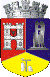 ROMÂNIAJUDEŢUL CLUJCONSILIUL LOCAL AL MUNICIPIULUI DEJStr. 1 Mai nr. 2, Tel.: 0264/211790*, Fax 0264/223260, E-mail: primaria@dej.ro